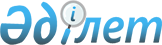 О внесении изменения и дополнения в решение Маслихата города Атырау от 28 февраля 2020 года № 478 "Об установлении категорий автостоянок (паркингов) и увеличении базовой ставки налога на земли, занятые под автостоянки (паркинги) в городе Атырау"Решение Атырауского городского маслихата Атырауской области от 18 февраля 2021 года № 20. Зарегистрировано Департаментом юстиции Атырауской области 4 марта 2021 года № 4893
      В соответствии со статьей 6 Закона Республики Казахстан от 23 января 2001 года "О местном государственном управлении и самоуправлении в Республике Казахстан" и статьей 26 Закона Республики Казахстан от 6 апреля 2016 года "О правовых актах", Маслихат города Атырау РЕШИЛ:
      1. Внести в решение Маслихата города Атырау от 28 февраля 2020 года № 478 "Об установлении категорий автостоянок (паркингов) и увеличении базовой ставки налога на земли, занятые под автостоянки (паркинги)" (зарегистрированное в Реестре государственной регистрации нормативных правовых актов за № 4601, опубликованное 11 марта 2020 года в Эталонном контрольном банке нормативных правовых актов Республики Казахстан) (далее - Решение) следующее изменение и дополнение:
      1) в пункте 3 приложения 1 вносится изменение на казахском языке, текст на русском языке не меняется;
      2) дополнить Решение пунктом 2.1. "2-1. Определить город Атырау близлежащим населенным пунктом, базовые ставки на земли которого будут применяться при исчислении налога."
      2. Контроль за исполнением настоящего решения возложить на постоянную комиссию Маслихата города Атырау по вопросам инфраструктуры и сферы жилищного строительства.
      3. Настоящее решение вступает в силу со дня государственной регистрации в органах юстиции и вводится в действие по истечении десяти календарных дней после дня его первого официального опубликования.
					© 2012. РГП на ПХВ «Институт законодательства и правовой информации Республики Казахстан» Министерства юстиции Республики Казахстан
				
      Председатель III сессии

Г. Канатов

      Секретарь Маслихата города Атырау

К. Джаумбаев
